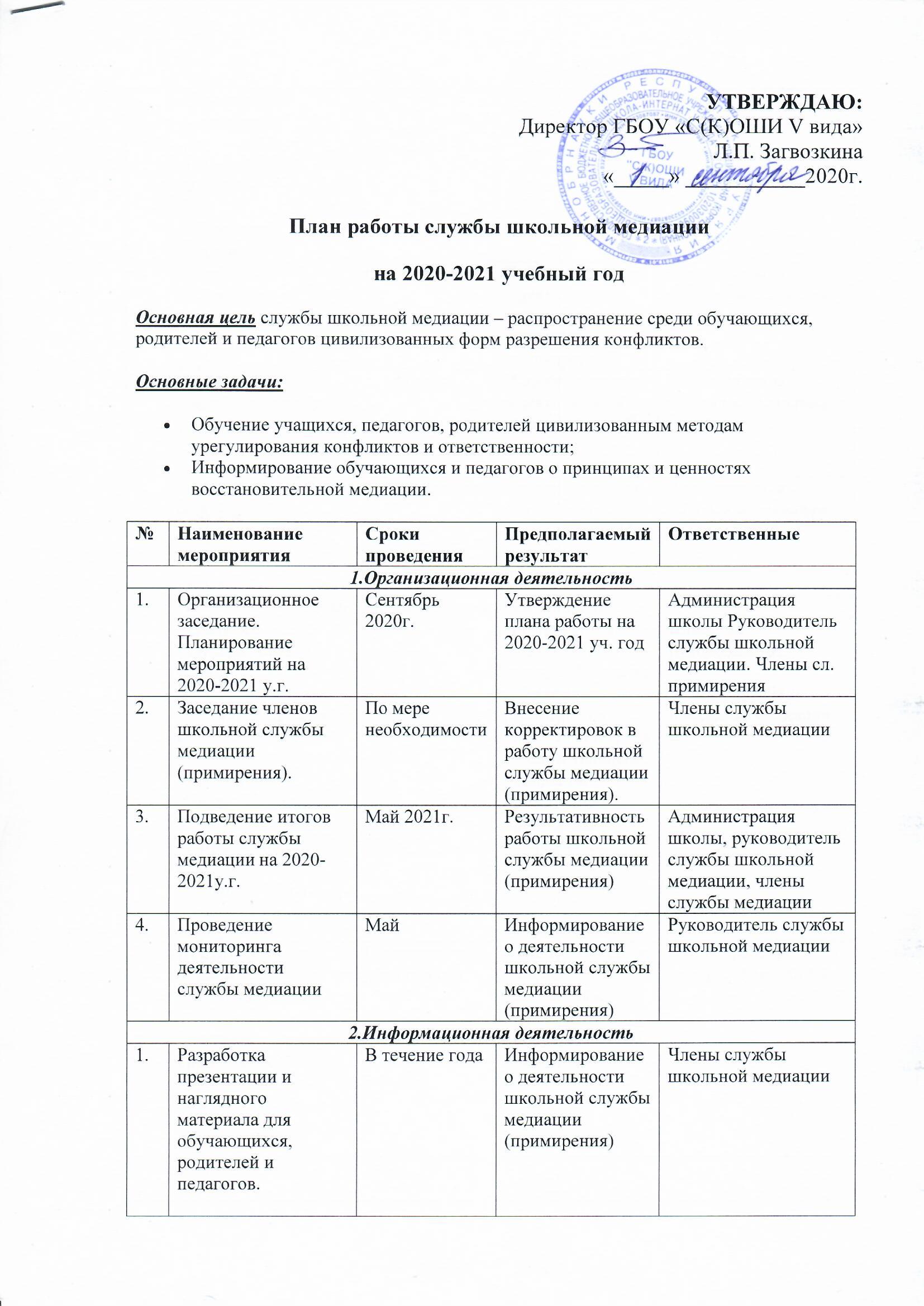 2.2.Размещение информации о работе службы на сайте ОУВ течение годаВ течение годаИнформирование о деятельности школьной службы медиации (примирения)Информирование о деятельности школьной службы медиации (примирения)Члены службы школьной медиацииЧлены службы школьной медиацииЧлены службы школьной медиации3.3.Проведение презентации службы медиации для родителей.НоябрьНоябрьИнформирование о деятельности школьной службы медиации (примирения)Информирование о деятельности школьной службы медиации (примирения)Члены службы школьной медиацииЧлены службы школьной медиацииЧлены службы школьной медиации4.4.Оформление информационного стенда о работе службы школьной медиацииВ течение годаВ течение годаИнформирование о деятельности школьной службы медиации (примирения)Информирование о деятельности школьной службы медиации (примирения)Члены службы школьной медиацииЧлены службы школьной медиацииЧлены службы школьной медиации	3.	Просветительская деятельность	3.	Просветительская деятельность	3.	Просветительская деятельность	3.	Просветительская деятельность	3.	Просветительская деятельность	3.	Просветительская деятельность	3.	Просветительская деятельность	3.	Просветительская деятельность	3.	Просветительская деятельность	3.	Просветительская деятельность1.1.Тематические классные часы по темам:«Что такое дружба?» (1-2 кл.)«Почему мы ссоримся?» (3 кл.)«Разрешение конфликтных ситуаций» ( 4 кл.)Ноябрь - мартНоябрь - мартИнформирование о деятельности школьной службы медиации (примирения) Развитие интереса у подрастающего поколения к примирению, предупреждению конфликтов;Информирование о деятельности школьной службы медиации (примирения) Развитие интереса у подрастающего поколения к примирению, предупреждению конфликтов;Информирование о деятельности школьной службы медиации (примирения) Развитие интереса у подрастающего поколения к примирению, предупреждению конфликтов;Классные руководители, члены службы школьной медиацииКлассные руководители, члены службы школьной медиации2.2.Психологические игры на сплоченность(1-4 кл.); Групповые занятия «Дружный класс», (1-4 кл.). В течение года (по запросу)В течение года (по запросу)Развитие интереса у подрастающего Поколения к примирению, предупреждению конфликтов;Развитие интереса у подрастающего Поколения к примирению, предупреждению конфликтов;Развитие интереса у подрастающего Поколения к примирению, предупреждению конфликтов;Члены службы школьной медиацииЧлены службы школьной медиации4.Реализация восстановительных процедур4.Реализация восстановительных процедур4.Реализация восстановительных процедур4.Реализация восстановительных процедур4.Реализация восстановительных процедур4.Реализация восстановительных процедур4.Реализация восстановительных процедур4.Реализация восстановительных процедур4.Реализация восстановительных процедур4.Реализация восстановительных процедур1.1.Работа с обращениямиВ течение года (по запросу)В течение года (по запросу)Полная информация о ситуацииПолная информация о ситуацииПолная информация о ситуацииЧлены службы школьной медиацииЧлены службы школьной медиации2.2.Примирительные встречи В течение года (по запросу)В течение года (по запросу)Полная информация о ситуацииПолная информация о ситуацииПолная информация о ситуацииЧлены службы школьной медиацииЧлены службы школьной медиации5.Межведомственное взаимодействие5.Межведомственное взаимодействие5.Межведомственное взаимодействие5.Межведомственное взаимодействие5.Межведомственное взаимодействие5.Межведомственное взаимодействие5.Межведомственное взаимодействие5.Межведомственное взаимодействие5.Межведомственное взаимодействие5.Межведомственное взаимодействие1.1.Организация взаимодействия службы школьной медиации со всеми участниками ОУ;Комиссией по делам несовершеннолетних и защите их прав, органами и организациями системы профилактики безнадзорности и правонарушений, опеки и попечительства.В течение годаВ течение годаРуководитель службы школьной медиацииРуководитель службы школьной медиации2.2.Консультации со специалистами службы медиации (примирения) других служб медиации.В течение учебного годаВ течение учебного годаРуководитель службы школьной медиацииРуководитель службы школьной медиации6. Повышение квалификации6. Повышение квалификации6. Повышение квалификации6. Повышение квалификации6. Повышение квалификации6. Повышение квалификации6. Повышение квалификации6. Повышение квалификации6. Повышение квалификации6. Повышение квалификации1.Посещение семинаров, тренингов, мероприятий, проводимых для медиаторов.Посещение семинаров, тренингов, мероприятий, проводимых для медиаторов.Посещение семинаров, тренингов, мероприятий, проводимых для медиаторов.В течение учебного годаВ течение учебного годаРуководитель службы школьной медиации